Name: ____________________________                         Date: __________________________TUid: ______________ Max Labs 3A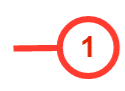 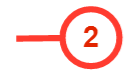 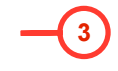 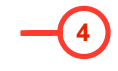 Max Labs 3B